Отдел продаж: +7 (383) 380-16-02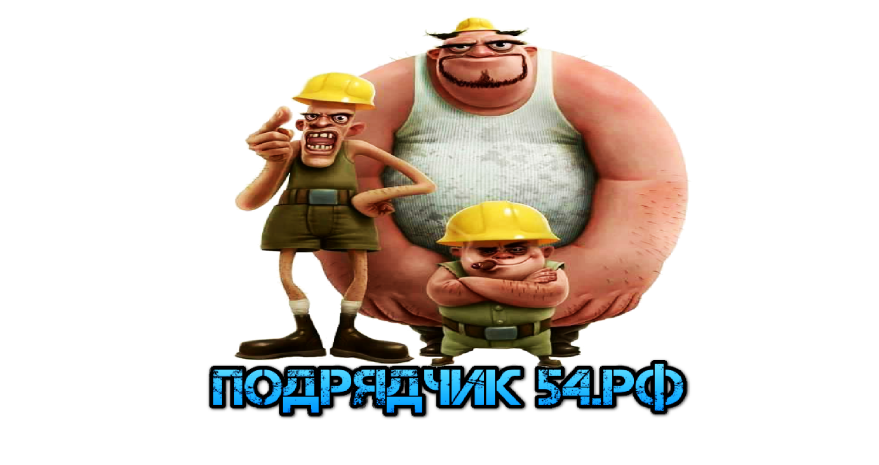 +7 (952) 919-92-22Сайт: https://www.подрядчик54.рфhttps://vk.com/public133661337*  Настоящие варианты носят исключительно информационный характер, не являются публичной офертой,                      и не могут рассматриваться, как публичное предложение к заключению сделки.Кол-во комнатКол-во комнатУлица, домСрок сдачиСрок сдачиСрок сдачиматериал домаматериал домаматериал домаэ/ээ/эПлощадь кв.м.общ/жил/кух.Наша ценаЛенинский районЛенинский районЛенинский районЛенинский районЛенинский районЛенинский районЛенинский районЛенинский районЛенинский районЛенинский районЛенинский районЛенинский районЛенинский районЖК «Сибирячка», застройщик ООО «Строй Плюс»ЖК «Сибирячка», застройщик ООО «Строй Плюс»ЖК «Сибирячка», застройщик ООО «Строй Плюс»ЖК «Сибирячка», застройщик ООО «Строй Плюс»ЖК «Сибирячка», застройщик ООО «Строй Плюс»ЖК «Сибирячка», застройщик ООО «Строй Плюс»ЖК «Сибирячка», застройщик ООО «Строй Плюс»ЖК «Сибирячка», застройщик ООО «Строй Плюс»ЖК «Сибирячка», застройщик ООО «Строй Плюс»ЖК «Сибирячка», застройщик ООО «Строй Плюс»ЖК «Сибирячка», застройщик ООО «Строй Плюс»ЖК «Сибирячка», застройщик ООО «Строй Плюс»ЖК «Сибирячка», застройщик ООО «Строй Плюс»ОднокомнатнаяСерафимовича 21 Серафимовича 21 3 кв.20193 кв.2019кирпичкирпич13/1913/1913/1936,24/18,0236,24/18,021 530 000ТрёхкомнатнаяСерафимовича 21 Серафимовича 21 3 кв.20193 кв.2019кирпичкирпич3/193/193/1986,24/40,68/20,1286,24/40,68/20,124 170 000                                                   Застройщик ООО «Строительный трест № 43»                                                   Застройщик ООО «Строительный трест № 43»                                                   Застройщик ООО «Строительный трест № 43»                                                   Застройщик ООО «Строительный трест № 43»                                                   Застройщик ООО «Строительный трест № 43»                                                   Застройщик ООО «Строительный трест № 43»                                                   Застройщик ООО «Строительный трест № 43»                                                   Застройщик ООО «Строительный трест № 43»                                                   Застройщик ООО «Строительный трест № 43»                                                   Застройщик ООО «Строительный трест № 43»                                                   Застройщик ООО «Строительный трест № 43»                                                   Застройщик ООО «Строительный трест № 43»                                                   Застройщик ООО «Строительный трест № 43»ДвухкомнатнаяСерафимовича 4/2Серафимовича 4/22 кв.20192 кв.2019кирпичкирпич9/99/99/974,93/41,63/13,5674,93/41,63/13,565 110 000ЖК «Любимый», застройщик ООО «Вертикаль-НСК»ЖК «Любимый», застройщик ООО «Вертикаль-НСК»ЖК «Любимый», застройщик ООО «Вертикаль-НСК»ЖК «Любимый», застройщик ООО «Вертикаль-НСК»ЖК «Любимый», застройщик ООО «Вертикаль-НСК»ЖК «Любимый», застройщик ООО «Вертикаль-НСК»ЖК «Любимый», застройщик ООО «Вертикаль-НСК»ЖК «Любимый», застройщик ООО «Вертикаль-НСК»ЖК «Любимый», застройщик ООО «Вертикаль-НСК»ЖК «Любимый», застройщик ООО «Вертикаль-НСК»ЖК «Любимый», застройщик ООО «Вертикаль-НСК»ЖК «Любимый», застройщик ООО «Вертикаль-НСК»ЖК «Любимый», застройщик ООО «Вертикаль-НСК»СтудияТитова. 253/7Титова. 253/74 кв. 20194 кв. 2019кирпичкирпич7/147/147/1421,68/11,7421,68/11,74900 000Вториное жилье, отделка под ключ Вториное жилье, отделка под ключ Вториное жилье, отделка под ключ Вториное жилье, отделка под ключ Вториное жилье, отделка под ключ Вториное жилье, отделка под ключ Вториное жилье, отделка под ключ Вториное жилье, отделка под ключ Вториное жилье, отделка под ключ Вториное жилье, отделка под ключ Вториное жилье, отделка под ключ Вториное жилье, отделка под ключ Вториное жилье, отделка под ключ ОднокомнатнаяГорский мкр. 67Горский мкр. 67сдансданпанельпанель7/177/177/1739,9/18,158/10,1139,9/18,158/10,113 000 000                                Кировский район                                Кировский район                                Кировский район                                Кировский район                                Кировский район                                Кировский район                                Кировский район                                Кировский район                                Кировский район                                Кировский район                                Кировский район                                Кировский район                                Кировский районЗастройщик ООО «Краснообск.Монтажспецстрой»Застройщик ООО «Краснообск.Монтажспецстрой»Застройщик ООО «Краснообск.Монтажспецстрой»Застройщик ООО «Краснообск.Монтажспецстрой»Застройщик ООО «Краснообск.Монтажспецстрой»Застройщик ООО «Краснообск.Монтажспецстрой»Застройщик ООО «Краснообск.Монтажспецстрой»Застройщик ООО «Краснообск.Монтажспецстрой»Застройщик ООО «Краснообск.Монтажспецстрой»Застройщик ООО «Краснообск.Монтажспецстрой»Застройщик ООО «Краснообск.Монтажспецстрой»Застройщик ООО «Краснообск.Монтажспецстрой»Застройщик ООО «Краснообск.Монтажспецстрой»ОднокомнатнаяНемировича ДанченкоНемировича ДанченкоНемировича Данченко4 кв.20204 кв.2020кирпичкирпич2/252/2537,05/16,23/9,8837,05/16,23/9,882 500 000ДвухкомнатнаяНемировича ДанченкоНемировича ДанченкоНемировича Данченко4 кв.20204 кв.2020кирпичкирпич1/251/2557,84/32,18/10,7257,84/32,18/10,723 600 000Центральный районЦентральный районЦентральный районЦентральный районЦентральный районЦентральный районЦентральный районЦентральный районЦентральный районЦентральный районЦентральный районЦентральный районЦентральный районЗастройщик ООО «Краснообск.Монтажспецстрой»Застройщик ООО «Краснообск.Монтажспецстрой»Застройщик ООО «Краснообск.Монтажспецстрой»Застройщик ООО «Краснообск.Монтажспецстрой»Застройщик ООО «Краснообск.Монтажспецстрой»Застройщик ООО «Краснообск.Монтажспецстрой»Застройщик ООО «Краснообск.Монтажспецстрой»Застройщик ООО «Краснообск.Монтажспецстрой»Застройщик ООО «Краснообск.Монтажспецстрой»Застройщик ООО «Краснообск.Монтажспецстрой»Застройщик ООО «Краснообск.Монтажспецстрой»Застройщик ООО «Краснообск.Монтажспецстрой»Застройщик ООО «Краснообск.Монтажспецстрой»ДвухкомнатнаяС.Шамшиных, 55 С.Шамшиных, 55 4 кв.20194 кв.2019кирпичкирпич2/252/252/2562,58/35,37/11,3562,58/35,37/11,354 800 000СтудияПисарева,131 стр Писарева,131 стр 4 кв. 20204 кв. 2020кирпичкирпич6/256/256/2528,48/18,4428,48/18,442 150 000ОднокомнатнаяПисарева,131 стрПисарева,131 стр4 кв. 20204 кв. 2020кирпичкирпич9/259/259/2537,91/16,09/9,9137,91/16,09/9,912 800 000Калининский районКалининский районКалининский районКалининский районКалининский районКалининский районКалининский районКалининский районКалининский районКалининский районКалининский районКалининский районКалининский районЗастройщик ООО «Краснообск.Монтажспецстрой»Застройщик ООО «Краснообск.Монтажспецстрой»Застройщик ООО «Краснообск.Монтажспецстрой»Застройщик ООО «Краснообск.Монтажспецстрой»Застройщик ООО «Краснообск.Монтажспецстрой»Застройщик ООО «Краснообск.Монтажспецстрой»Застройщик ООО «Краснообск.Монтажспецстрой»Застройщик ООО «Краснообск.Монтажспецстрой»Застройщик ООО «Краснообск.Монтажспецстрой»Застройщик ООО «Краснообск.Монтажспецстрой»Застройщик ООО «Краснообск.Монтажспецстрой»Застройщик ООО «Краснообск.Монтажспецстрой»Застройщик ООО «Краснообск.Монтажспецстрой»Трёхкомнатная25 лет Октября, 14 стр25 лет Октября, 14 стр4 кв.20204 кв.2020кирпичкирпич13/1913/1913/1989,99/52,06/11,5589,99/52,06/11,555 040 000с. Верх-Тулас. Верх-Тулас. Верх-Тулас. Верх-Тулас. Верх-Тулас. Верх-Тулас. Верх-Тулас. Верх-Тулас. Верх-Тулас. Верх-Тулас. Верх-Тулас. Верх-Тулас. Верх-ТулаСтудияСтудияРадужный мкр.,17/3сдансдансдансибитсибитсибит3/43/425,9/161 060 000СтудияСтудияРадужный мкр.,17/42 кв.20192 кв.20192 кв.2019сибитсибитсибит4/44/425,37/16,44880 000СтудияСтудияРадужный мкр.,17/53 кв.20193 кв.20193 кв.2019сибитсибитсибит2/42/424,3/13,5750 000СтудияСтудияРадужный мкр.,17/53 кв.20193 кв.20193 кв.2019сибитсибитсибит2/42/431,2/20,3953 000СтудияСтудияРадужный мкр.,17/5 3 кв.20193 кв.20193 кв.2019сибитсибитсибит3/43/436,3/261 030 000СтудияСтудияРадужный мкр.,17/6 4 кв.20194 кв.20194 кв.2019кирпичкирпичкирпич2/42/422/14640 000СтудияСтудияРадужный мкр.,17/6 4 кв.20194 кв.20194 кв.2019кирпичкирпичкирпич2/42/425,2/15,7730 000СтудияСтудияРадужный мкр.,17/6 4 кв.20194 кв.20194 кв.2019кирпичкирпичкирпич3/43/426,3/16,4780 000СтудияСтудияРадужный мкр.,17/6 4 кв.20194 кв.20194 кв.2019кирпичкирпичкирпич2/42/426,6/17,1790 000СтудияСтудияРадужный мкр.,17/6 4 кв.20194 кв.20194 кв.2019кирпичкирпичкирпич3/43/435,8/25,21 015 000ОднокомнатнаяОднокомнатнаяРадужный мкр.,17/4 2 кв.20192 кв.20192 кв.2019сибитсибитсибит4/44/442,9/14,07/13,671 360 000ОднокомнатнаяОднокомнатнаяРадужный мкр.,17/5 3 кв.20193 кв.20193 кв.2019сибитсибитсибит3/43/438,9/25,61 190 000ОднокомнатнаяОднокомнатнаяРадужный мкр.,17/53 кв.20193 кв.20193 кв.2019сибитсибитсибит3/43/441,5/13,7/13,71 280 000ОднокомнатнаяОднокомнатнаяРадужный мкр.,17/6 4 кв.20194 кв.20194 кв.2019кирпичкирпичкирпич2/42/441,1/25,41 145 000ОднокомнатнаяОднокомнатнаяРадужный мкр.,17/64 кв.20194 кв.20194 кв.2019кирпичкирпичкирпич2/42/441,5/13,7/13,71 200 0002-ая студия2-ая студияРадужный мкр.,17/3сдансдансдансибитсибитсибит3/43/449,6/20,2/17,341 600 000ДвухкомнатнаяДвухкомнатнаяРадужный мкр.,17/53 кв.20193 кв.20193 кв.2019сибитсибитсибит2/42/453,28/27,5/10,21 600 000ДвухкомнатнаяДвухкомнатнаяРадужный мкр.,17/6 4 кв.20194 кв.20194 кв.2019кирпичкирпичкирпич2/42/452,9/27,2/10,31 500 000Двухуровневые  квартиры Двухуровневые  квартиры Двухуровневые  квартиры Двухуровневые  квартиры Двухуровневые  квартиры Двухуровневые  квартиры Двухуровневые  квартиры Двухуровневые  квартиры Двухуровневые  квартиры Двухуровневые  квартиры Двухуровневые  квартиры Двухуровневые  квартиры Двухуровневые  квартиры 3-х комнатная3-х комнатнаяРадужный мкр, 17/3сдансдансданкирпичкирпичкирпич1+ц1+ц80/39,22/39,342 135 0003-х комнатная3-х комнатнаяРадужный мкр, 17/3сдансдансданкирпичкирпичкирпич1+ц1+ц95/47,37/45,32 380 0004-х комнатная4-х комнатнаяРадужный мкр, 17/3сдансдансданкирпичкирпичкирпич1+ц1+ц105/51,5/51,752 650 0002-ая студия2-ая студияРадужный мкр, 17/42 кв.20192 кв.20192 кв.2019кирпичкирпичкирпич1+ц1+ц71,43/57,43/51 650 0003-х комнатная3-х комнатнаяРадужный мкр, 17/42 кв.20192 кв.20192 кв.2019кирпичкирпичкирпич1+ц1+ц99,6/72,91/12,132 450 000